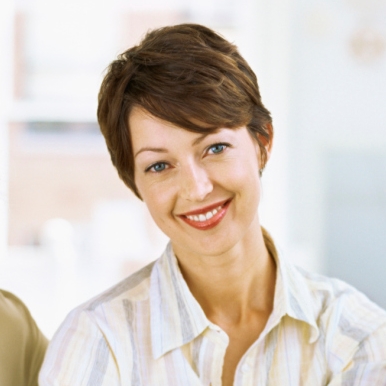 Mgr.
Ivana
ŠikovnáPRACOVNÉ SKÚSENOSTI2010 – 2015Personalistka a účtovníčka | Účto 123, s.r.o.2015 – 2021Ekonómka a manažérka | Super účto 123, s.r.o.VZDELANIEStredná účtovná škola, BratislavaŠtúdium ukončené s maturitou s vyznamenanímEkonomická univerzita, BratislavaŠtúdium ukončené 2. stupňomOdbor: Účtovníctvo a ekonomikaPOČÍTAČOVÉ SCHOPNOSTIEXCEL – pokročilá úroveňWORD – pokročilá úroveňKROS – pokročilá úroveňJAZYKOVÉ ZNALOSTIANGLIČTINA – mierne pokročilá úroveňO MNETu môžete stručne popísať Vaše záujmy a aktivity, ktoré vykonávate a sú relevantné s danou pracovnou pozíciouREFERENCIEOd firiem Účto 123, s.r.o. a Super účto 123, s.r.o na vyžiadaniePRACOVNÉ SKÚSENOSTI2010 – 2015Personalistka a účtovníčka | Účto 123, s.r.o.2015 – 2021Ekonómka a manažérka | Super účto 123, s.r.o.VZDELANIEStredná účtovná škola, BratislavaŠtúdium ukončené s maturitou s vyznamenanímEkonomická univerzita, BratislavaŠtúdium ukončené 2. stupňomOdbor: Účtovníctvo a ekonomikaPOČÍTAČOVÉ SCHOPNOSTIEXCEL – pokročilá úroveňWORD – pokročilá úroveňKROS – pokročilá úroveňJAZYKOVÉ ZNALOSTIANGLIČTINA – mierne pokročilá úroveňO MNETu môžete stručne popísať Vaše záujmy a aktivity, ktoré vykonávate a sú relevantné s danou pracovnou pozíciouREFERENCIEOd firiem Účto 123, s.r.o. a Super účto 123, s.r.o na vyžiadanie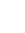 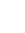 Vymyslená 78851 05 BratislavaPRACOVNÉ SKÚSENOSTI2010 – 2015Personalistka a účtovníčka | Účto 123, s.r.o.2015 – 2021Ekonómka a manažérka | Super účto 123, s.r.o.VZDELANIEStredná účtovná škola, BratislavaŠtúdium ukončené s maturitou s vyznamenanímEkonomická univerzita, BratislavaŠtúdium ukončené 2. stupňomOdbor: Účtovníctvo a ekonomikaPOČÍTAČOVÉ SCHOPNOSTIEXCEL – pokročilá úroveňWORD – pokročilá úroveňKROS – pokročilá úroveňJAZYKOVÉ ZNALOSTIANGLIČTINA – mierne pokročilá úroveňO MNETu môžete stručne popísať Vaše záujmy a aktivity, ktoré vykonávate a sú relevantné s danou pracovnou pozíciouREFERENCIEOd firiem Účto 123, s.r.o. a Super účto 123, s.r.o na vyžiadaniePRACOVNÉ SKÚSENOSTI2010 – 2015Personalistka a účtovníčka | Účto 123, s.r.o.2015 – 2021Ekonómka a manažérka | Super účto 123, s.r.o.VZDELANIEStredná účtovná škola, BratislavaŠtúdium ukončené s maturitou s vyznamenanímEkonomická univerzita, BratislavaŠtúdium ukončené 2. stupňomOdbor: Účtovníctvo a ekonomikaPOČÍTAČOVÉ SCHOPNOSTIEXCEL – pokročilá úroveňWORD – pokročilá úroveňKROS – pokročilá úroveňJAZYKOVÉ ZNALOSTIANGLIČTINA – mierne pokročilá úroveňO MNETu môžete stručne popísať Vaše záujmy a aktivity, ktoré vykonávate a sú relevantné s danou pracovnou pozíciouREFERENCIEOd firiem Účto 123, s.r.o. a Super účto 123, s.r.o na vyžiadanie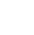 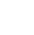 0901 000 000PRACOVNÉ SKÚSENOSTI2010 – 2015Personalistka a účtovníčka | Účto 123, s.r.o.2015 – 2021Ekonómka a manažérka | Super účto 123, s.r.o.VZDELANIEStredná účtovná škola, BratislavaŠtúdium ukončené s maturitou s vyznamenanímEkonomická univerzita, BratislavaŠtúdium ukončené 2. stupňomOdbor: Účtovníctvo a ekonomikaPOČÍTAČOVÉ SCHOPNOSTIEXCEL – pokročilá úroveňWORD – pokročilá úroveňKROS – pokročilá úroveňJAZYKOVÉ ZNALOSTIANGLIČTINA – mierne pokročilá úroveňO MNETu môžete stručne popísať Vaše záujmy a aktivity, ktoré vykonávate a sú relevantné s danou pracovnou pozíciouREFERENCIEOd firiem Účto 123, s.r.o. a Super účto 123, s.r.o na vyžiadaniePRACOVNÉ SKÚSENOSTI2010 – 2015Personalistka a účtovníčka | Účto 123, s.r.o.2015 – 2021Ekonómka a manažérka | Super účto 123, s.r.o.VZDELANIEStredná účtovná škola, BratislavaŠtúdium ukončené s maturitou s vyznamenanímEkonomická univerzita, BratislavaŠtúdium ukončené 2. stupňomOdbor: Účtovníctvo a ekonomikaPOČÍTAČOVÉ SCHOPNOSTIEXCEL – pokročilá úroveňWORD – pokročilá úroveňKROS – pokročilá úroveňJAZYKOVÉ ZNALOSTIANGLIČTINA – mierne pokročilá úroveňO MNETu môžete stručne popísať Vaše záujmy a aktivity, ktoré vykonávate a sú relevantné s danou pracovnou pozíciouREFERENCIEOd firiem Účto 123, s.r.o. a Super účto 123, s.r.o na vyžiadanie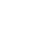 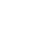 vymysleny@gmail.comPRACOVNÉ SKÚSENOSTI2010 – 2015Personalistka a účtovníčka | Účto 123, s.r.o.2015 – 2021Ekonómka a manažérka | Super účto 123, s.r.o.VZDELANIEStredná účtovná škola, BratislavaŠtúdium ukončené s maturitou s vyznamenanímEkonomická univerzita, BratislavaŠtúdium ukončené 2. stupňomOdbor: Účtovníctvo a ekonomikaPOČÍTAČOVÉ SCHOPNOSTIEXCEL – pokročilá úroveňWORD – pokročilá úroveňKROS – pokročilá úroveňJAZYKOVÉ ZNALOSTIANGLIČTINA – mierne pokročilá úroveňO MNETu môžete stručne popísať Vaše záujmy a aktivity, ktoré vykonávate a sú relevantné s danou pracovnou pozíciouREFERENCIEOd firiem Účto 123, s.r.o. a Super účto 123, s.r.o na vyžiadaniePRACOVNÉ SKÚSENOSTI2010 – 2015Personalistka a účtovníčka | Účto 123, s.r.o.2015 – 2021Ekonómka a manažérka | Super účto 123, s.r.o.VZDELANIEStredná účtovná škola, BratislavaŠtúdium ukončené s maturitou s vyznamenanímEkonomická univerzita, BratislavaŠtúdium ukončené 2. stupňomOdbor: Účtovníctvo a ekonomikaPOČÍTAČOVÉ SCHOPNOSTIEXCEL – pokročilá úroveňWORD – pokročilá úroveňKROS – pokročilá úroveňJAZYKOVÉ ZNALOSTIANGLIČTINA – mierne pokročilá úroveňO MNETu môžete stručne popísať Vaše záujmy a aktivity, ktoré vykonávate a sú relevantné s danou pracovnou pozíciouREFERENCIEOd firiem Účto 123, s.r.o. a Super účto 123, s.r.o na vyžiadanie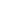 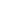 7.8.1985PRACOVNÉ SKÚSENOSTI2010 – 2015Personalistka a účtovníčka | Účto 123, s.r.o.2015 – 2021Ekonómka a manažérka | Super účto 123, s.r.o.VZDELANIEStredná účtovná škola, BratislavaŠtúdium ukončené s maturitou s vyznamenanímEkonomická univerzita, BratislavaŠtúdium ukončené 2. stupňomOdbor: Účtovníctvo a ekonomikaPOČÍTAČOVÉ SCHOPNOSTIEXCEL – pokročilá úroveňWORD – pokročilá úroveňKROS – pokročilá úroveňJAZYKOVÉ ZNALOSTIANGLIČTINA – mierne pokročilá úroveňO MNETu môžete stručne popísať Vaše záujmy a aktivity, ktoré vykonávate a sú relevantné s danou pracovnou pozíciouREFERENCIEOd firiem Účto 123, s.r.o. a Super účto 123, s.r.o na vyžiadaniePRACOVNÉ SKÚSENOSTI2010 – 2015Personalistka a účtovníčka | Účto 123, s.r.o.2015 – 2021Ekonómka a manažérka | Super účto 123, s.r.o.VZDELANIEStredná účtovná škola, BratislavaŠtúdium ukončené s maturitou s vyznamenanímEkonomická univerzita, BratislavaŠtúdium ukončené 2. stupňomOdbor: Účtovníctvo a ekonomikaPOČÍTAČOVÉ SCHOPNOSTIEXCEL – pokročilá úroveňWORD – pokročilá úroveňKROS – pokročilá úroveňJAZYKOVÉ ZNALOSTIANGLIČTINA – mierne pokročilá úroveňO MNETu môžete stručne popísať Vaše záujmy a aktivity, ktoré vykonávate a sú relevantné s danou pracovnou pozíciouREFERENCIEOd firiem Účto 123, s.r.o. a Super účto 123, s.r.o na vyžiadanie